DSWD DROMIC Report #5 on the Coronavirus Disease (COVID-19)as of 22 March 2020, 6PMSituation OverviewOn 31 December 2019, a clustering of pneumonia cases of unknown etiology was reported in Wuhan, China. The outbreak was later determined to be caused by a new coronavirus strain that has not been previously identified in humans. On 30 January 2020, the Department of Health (DOH) confirmed the first case in the Philippines when a 38-year old female Chinese patient under investigation tested positive for COVID-19. On 12 March 2020 at 9PM, a Presidential Press Conference was conducted announcing the raising of the Philippine’s COVID-19 Alert Level System to Code Red Sublevel 2. The Chief Executive approved the imposition of Stringent Social Distancing Measures in the National Capital Region (NCR) for thirty (30) days effective 15 March 2020. On 16 March 2020, a Memorandum from the Executive Secretary was issued regarding Community Quarantine over the entire Luzon and Further Guidelines for the Management of the Coronavirus Disease 2019 (COVID-19) Situation.Source: DOH through the National Disaster Risk Reduction and Management Council (NDRRMC)Status of Prepositioned Resources: Stockpile and Standby FundsThe DSWD Central Office (CO), Field Offices (FOs), and National Resource Operations Center (NROC) have stockpiles and standby funds amounting to ₱1,992,384,983.15 with breakdown as follows (see Table 1):Standby FundsA total of ₱1,293,580,076.99 standby funds in the CO and FOs. Of the said amount, ₱1,253,367,735.97 is the available Quick Response Fund (QRF) in the CO.StockpilesA total of 274,651 family food packs (FFPs) amounting to ₱99,424,892.12, and other food and non-food items (FNIs) amounting to ₱599,380,014.04 are available.Table 1. Available Standby Funds and StockpilesNote: The Inventory Summary is as of 22 March 2020, 3PM.Source: DSWD-NRLMBSituational ReportsDSWD-DRMBDSWD-NRLMBDSWD-FO NCRDSWD-FO CARDSWD-FO IDSWD-FO IIIDSWD-FO CALABARZONDSWD-MIMAROPADSWD-FO VDSWD-FO VIDSWD-FO VIIDSWD-FO IXDSWD-FO XIDSWD-FO Caraga*****The Disaster Response Operations Monitoring and Information Center (DROMIC) of the DSWD-DRMB is closely coordinating with the concerned DSWD Field Offices for any significant updates and actions taken relative to COVID-19 pandemic.Prepared by:JAN ERWIN ANDREW ONTANILLASLESLIE JAWILI	Releasing OfficerPhoto DocumentationDSWD-FO VIDelivery of family food packs for pre-positioning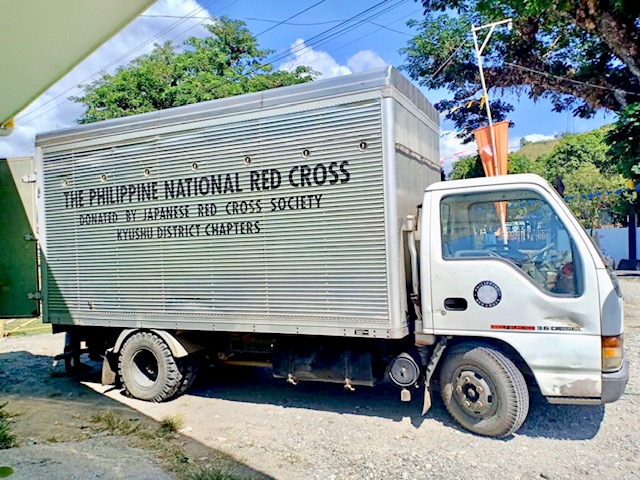 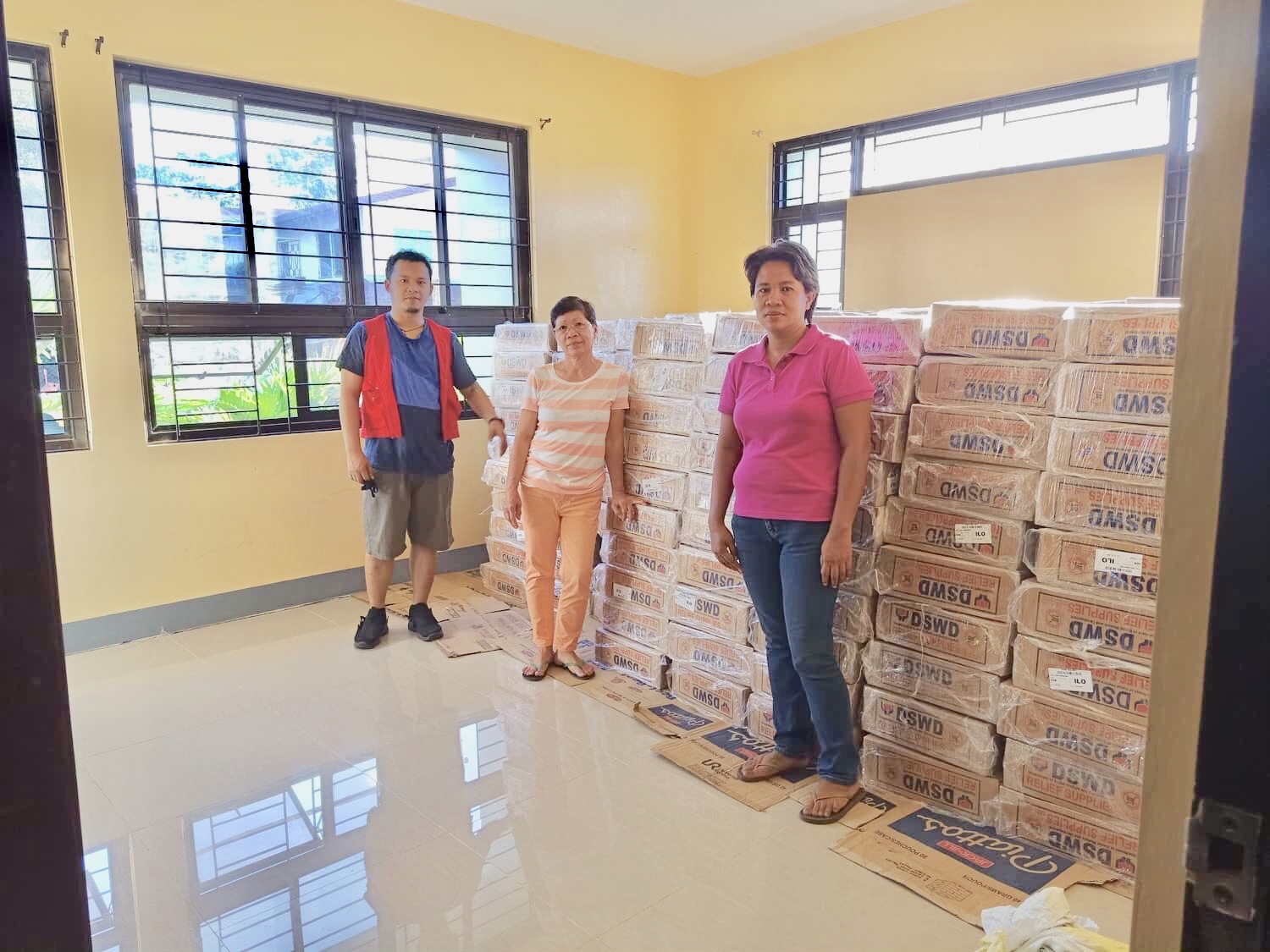 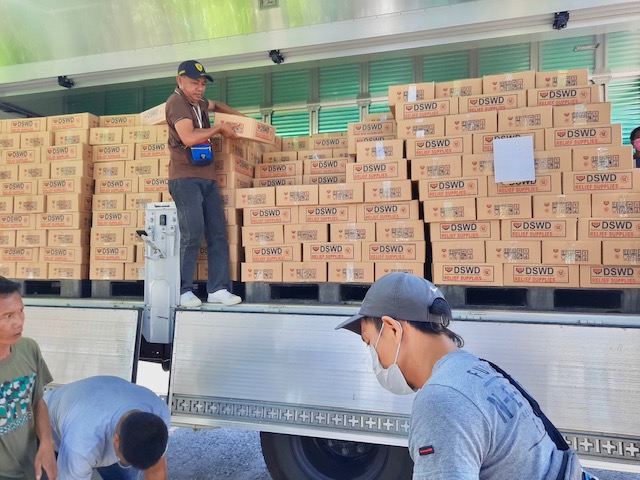 DSWD-FO VII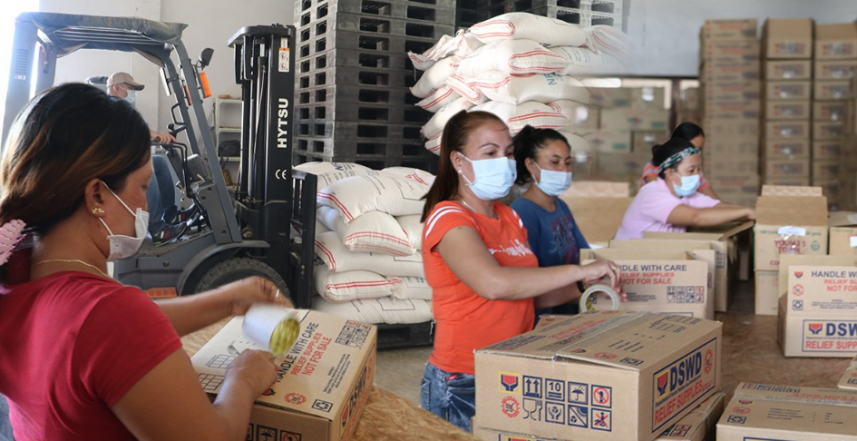 As of 20 March at 1700H, stockpile status is 22,120 family food packs (FFPs) amounting to P7,963,200.00.Re-packing of goods is on-going in the three warehouses located in Cebu City, Bohol and Negros Oriental utilizing the 35 Pantawid beneficiaries under the Cash-for-Work Program.Procurement is on-going for more raw materials using DSWD-FO P6.6M standby funds. An additional P26M was already requested from the Central Office in order to produce at least 60,000 more family food packs.On 14 March, DSWD City Action Team in Lapulapu City distributed food packs as response to the request of the City government for the provision of assistance to displaced workers in 14 barangays due to the COVID-19 scare. 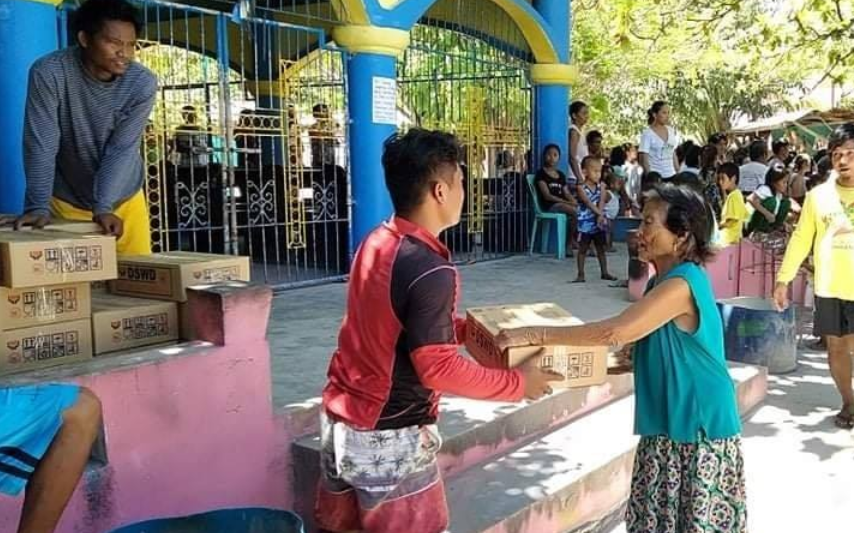 DSWD initially released 2,619 family food packs or P942,840.00 worth of assistance.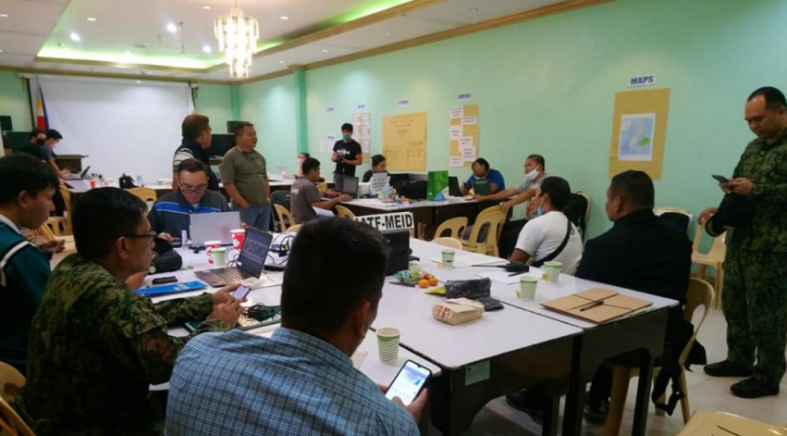 DSWD-7 takes part in the Joint IATF-MEID and RDRRMC7 Emergency Operations Center for COVID-19. The EOC was established at the DOH Regional Office and became operationalized yesterday, 21 March (photo taken from the official Facebook page of OCD-7).Personnel from the DSWD’s Disaster Response Management Division takes turn in manning the EOC together with other RDRRMC7 members. DSWD-7’s participation/attendance to coordination meetings called by the Inter-Agency Task Force on Managing Emerging Infectious Diseases (IATF-MEID7), Regional DRRM Council 7 (RDRRMC7) and special meetings by the Cebu Provincial Office and the Office of the Presidential Assistant for the Visayas (OPAV) Secretary Michael Lloyd Dino. On Friday, 20 March, the Ceremonial Signing of the Joint Response Plan of IATF-MEID7 - RDRRMC7 for Management of Emerging Infectious Diseases for Central Visayas 2020 was held at DOH-7 Conference hall in Cebu City. 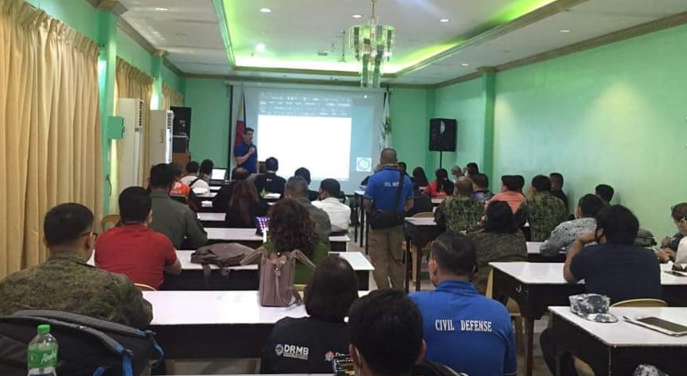 DSWD-7 was represented by Josephine Belotindos, Chief of the Disaster Response Management Division (DRMD).On 17 March, a coordination meeting was organized by the IATF-MEID7 and RDRRMC7 re Presentation on Draft Joint Response Plan of IATF-MEID7-RDRRMC7 for Management of Emerging Infectious Diseases for Central Visayas 2020. 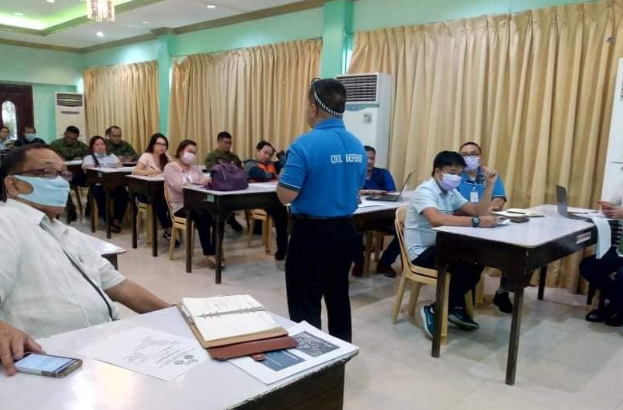 On 16 March, DSWD-7 RD Rebecca Geamala attended a meeting called for by the Presidential Assistant for the Visayas Secretary Michael Lloyd Dino on the readiness of the Response Cluster for COVID-19. RD Geamala assured OPAV that DSWD has prepared sufficient food packs, and more had already been procured and ready to be individually packed by the DSWD personnel (photo taken from the official Facebook page of OPAV). 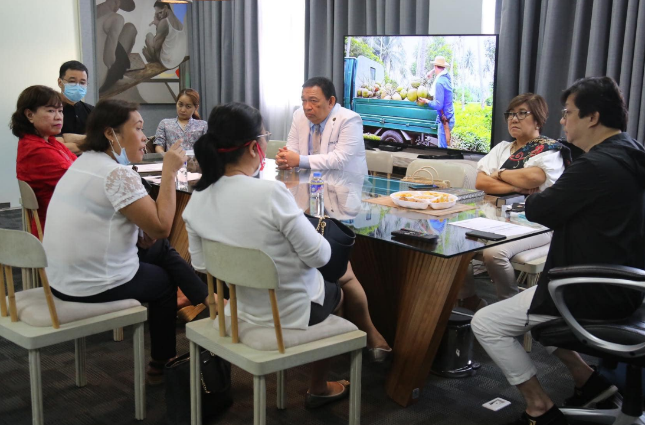 OFFICE  STANDBY FUNDSFAMILY FOOD PACKSFAMILY FOOD PACKSOther Food ItemsNon Food Items SUB-TOTAL (Food and NFIs)Total STANDBY FUNDS & STOCKPILEOFFICE  STANDBY FUNDSQuantity Total CostTotal CostTotal Cost SUB-TOTAL (Food and NFIs)Total STANDBY FUNDS & STOCKPILETOTAL 1,293,580,076.99 274,65199,424,892.12  168,359,996.90  431,020,017.14 599,380,014.04  1,992,384,983.15 Central Office1,253,367,735.970-  -  -  -  1,253,367,735.97 NRLMB - NROC - 61,49822,310,440.00  25,033,896.34  196,090,074.48 221,123,970.82 243,434,410.82 NRLMB - VDRC - 2,567 941,120.00  6,747,536.80  6,358,727.50 13,106,264.30 14,047,384.30 I0.004,0071,488,318.08 245,144.64  36,791,330.65 37,036,475.29 38,524,793.37 II2,829,067.8416,4585,839,564.62  3,149,722.00  6,057,718.95 9,207,440.95 17,876,073.41 III3,000,550.008,8223,615,137.90  1,956,002.70  4,735,242.90 6,691,245.60 13,306,933.50 CALABARZON3,000,000.0012,0503,929,189.60  1,213,850.00  8,639,451.49 9,853,301.49 16,782,491.09 MIMAROPA1,451,652.1830,61513,776,750.00  5,339,530.60  6,886,713.04 12,226,243.64 27,454,645.82 V3,000,000.0018,5385,716,656.94  5,550,788.00  31,924,347.16 37,475,135.16 46,191,792.10 VI1,162,699.5018,3566,521,040.00  39,145,071.10  6,394,504.00 45,539,575.10 53,223,314.60 VII3,000,000.0022,1205,439,600.00  5,698,008.45  7,814,979.35 13,512,987.80 21,952,587.80 VIII3,000,550.002,084 780,812.28  2,658,560.88  12,351,635.08 15,010,195.96 18,791,558.24 IX2,154,824.5023,9208,611,200.00  4,678,279.10  13,582,414.34 18,260,693.44 29,026,717.94 X3,106,997.0014,9295,421,163.64  28,783,887.83  19,736,865.19 48,520,753.02 57,048,913.66 XI2,506,000.0013,8645,495,273.68  10,094,107.00  30,036,909.02 40,131,016.02 48,132,289.70 XII3,000,000.008,2293,299,829.00  14,524,219.00  13,606,581.36 28,130,800.36 34,430,629.36 CARAGA3,000,000.0013,5745,007,136.20  4,678,279.10  3,518,063.06 8,196,342.16 16,203,478.36 NCR3,000,000.00142 53,553.88 260,800.00  11,414,374.86 11,675,174.86 14,728,728.74 CAR3,000,000.002,8781,178,106.30  8,602,313.36  15,080,084.71 23,682,398.07 27,860,504.37 DATESITUATIONS / ACTIONS UNDERTAKEN22 March 2020The Disaster Response Management Bureau (DRMB) is on BLUE alert status and is closely coordinating with DSWD Field Offices for significant disaster response updates.The DRMB Operations Center (OpCen) is in 24/7 operation.Continuous provision of duty personnel on a 24/7 duty at the NDRRMC Operations Center.Already signed Request for Sub-Allotment and Transfer of Funds to DSWD-FOs I and II amounting to ₱1,768,000.00 and ₱3,000,000.00 respectively. This is intended for the replenishment of the Field Office standby funds and procurement of stockpiles for disaster augmentation and in relation to COVID-19 Response Operations.On process replenishment of Standby Funds:DSWD-FO CAR – 3 MillionDSWD-FO I - 3 MillionDSWD-FO MIMAROPA - 1,846,000.00DSWD-FO VI - 1,838,000.00DATESITUATIONS / ACTIONS UNDERTAKEN22 March 2020Continuous provision of duty personnel on a 24/7 duty at the NDRRMC Operations Center.Ongoing preparation of DSWD Field Office Implementation Plans for distribution of Family Food Packs (FFPs).Coordination with OCD on the possible mobilization of an MMDA disinfection tent for DSWD NROC as means of mitigation of contagion among personnel and volunteers working at the facility and visitor LGUs picking-up their requested FFPs.Coordination with AFP on the request of NRLMB for volunteers on the repacking/hauling activities in response to the COVID-19 operations.Coordination with DILG on the urgent request for relief assistance of the residents from Barangay Bancaan, Tabing-Dagat Naic Cavite.21 March 2020Received the augmentation requests from DSWD-FO NCR for the following LGUs: 80,000 FFPs for Pateros, Manila, Navotas and Muntinlupa City. Out of this, a total of 6,500 FFPs have already been delivered.20,000 FFPs for Quezon City, Malabon City and Valenzuela City. Out of this, a total of 7,600 FFPs have already been delivered.Released 2,000 FFPs to DSWD-FO I.DATESITUATIONS / ACTIONS UNDERTAKEN22 March 2020The FO-NCR had already coordinated with the 17 LGUs in Metro Manila thru its respective Local Social Welfare and Development Office regarding the initial wave of FO-NCR’s food augmentation for stockpiling purposes. As of reporting time, the following family food packs were delivered to the LGUs, as follows:COST OF ASSISTANCE PER LGUSchedule of Delivery of Food Pack Augmentation to LGUsThe following are the target schedule for the continuation of the 1st wave of delivery of family food pack augmentation to the rest of the 17 Local Government Units:As to the number of the family food packs per LGU, the FO-NCR is continuously assessing and in close coordination with said LGUs with regard to the capacity of their respective warehouses. Logistics requirement particularly trucks or other vehicle for hauling and transporting the goods is also a major consideration. Thus, the FO-NCR is continuously coordinating with Joint Task Force – National Capital Region (JTR-NCR) for possible provision of trucks / vehicles for hauling and transporting the goods. In the meantime, some of the Local Government Units have also committed to provide their trucks / vehicles for the same purpose.Issues and ConcernsProvision of Personal Protective Equipment (PPE) for the deployed responders, such as, but not limited to:WarmersGlovesAlcohol and/or sanitizersProvision of fuel allowance or reimbursement of gasoline expenses of the motorcycle riders group members of FO-NCR who assist in hauling and unloading goods and guide the transport and delivery of said goods to the identified point of delivery.  21 March 2020DSWD-FO NCR coordinated with the 17 LGUs in Metro Manila thru its respective Local Social Welfare and Development Office regarding the initial wave of FO-NCR’s food augmentation for stockpiling purposes. As of reporting time, the following family food packs were delivered to the LGUs:The NRLMB-CO assisted in the hauling and delivery of the said goods to the Local Government Units. Four (4) trucks were lent by said Office to FO-NCR to fast track the delivery process.The hauling, delivery, and unloading of said goods were monitored by FO-NCR personnel composed of Disaster Response Management Division, the FO Motorcycle Riders’ Group and Quick Response Team members.As to the number of the family food packs per LGU, the FO-NCR is continuously assessing and in close coordination with said LGUs with regard to the capacity of their respective warehouses. Logistics requirement particularly trucks or other vehicle for hauling and transporting the goods is also a major consideration.Thus, the FO-NCR is continuously coordinating with Joint Task Force – National Capital Region (JTR-NCR) for possible provision of trucks / vehicles for hauling and transporting the goods. In the meantime, some of the Local Government Units have also committed to provide their trucks / vehicles for the same purpose.19 March 2020DSWD-FO NCR established its Emergency Operation Center located at 2nd Floor, RD’s Office, FO-NCR, 389 San Rafael St. corner Legarda St., Sampaloc, Manila City.DSWD-FO NCR with Secretary Rolando Joselito Bautista convened the 17 Local Social Welfare and Development Offices of the Local Government Units in Metro Manila to discuss the process of food augmentation and distribution. From said emergency meeting, the following were the highlights:The 17 Local Government Units thru its Local Social Welfare and Development Offices will submit their respective Implementation Plan (IMPlans) on Food Augmentation to DSWD-NCR as soon as possible. The FO-NCR thru its Disaster Response Management Division shall consolidate the 17 IMPlans and forward it to Central Office.The principal and alternate focals on food augmentation and distribution process of each LSWDO were already identified.Distribution points of food augmentation were identified.17 March 2020DSWD-FO NCR has activated its Quick Response Teams. All were advised to be on standby alert and to be ready for deployment once needed.DSWD-FO NCR is conducting daily monitoring of emergencies or any eventualities using telephone, internet, cell phone, etc. through the Disaster Response Management Division Staff and Quick Response Team Leaders.DSWD-FO NCR is closely coordinating with the following agencies in relation to COVID-19:Metropolitan Manila Development Authority (MMDA);Metro Manila Center for Health Development (MMCHD); andHealth Department of the 17 LGUsThe heads and the Health and Allied Services staff of DSWD-NCR who are stationed in the Centers/Residential Care Facilities (C/RCFs) were briefed to take necessary steps in the prevention, control, and mitigation of the Spread of Novel CoronaVirus Disease or COVID-19. The following were the actions taken by the C/RCFs:Dissemination of IEC materials and hanging of posters about COVID-19;Putting hand sanitizers or alcohol at the C/RCFs entrances;Demonstration of proper hand washing technique;Security personnel are advised to utilize thermal scanners to staff, clients, and visitors.DSWD-FO NCR has also disseminated information re: 2019-COVID-19 during flag ceremonies through IEC Materials provided by the Department of Health (DOH). Thermal scanners are utilized by security personnel to all staff, clients, and visitors entering the premises of the FO.Establishing Triaging or Assessment Area (for persons showing symptoms) through setting up of three (3) Closed-Tents in each of the 11 C/RCFs of FO-NCR. The said tents were put up on March 13, 2020. As of reporting time, there is no report of any staff or clients showing any symptoms of COVID-19.DATESITUATIONS / ACTIONS UNDERTAKEN22 March 2020DSWD-FO CAR is continuously coordinating with its PDO II DRR focal in the provinces and the QRT on duty in relation to COVID-19 monitoring and response updates.DSWD-FO CAR DRMD staff on duty continuously coordinates with partner agencies for logistical concerns.A total of 24 volunteers composed of 4Ps, IPs, PWDs, Solo Parents, Senior Citizens, and Group of Women and 15 came from uniformed personnel of PNP, Army and Regional Community Defense also rendered their services for production of Family Food Packs at the Regional Resource Operations Center and Motorpool Production Hub located at City Camp, Baguio City.SWAD QRT on duty continuously coordinates with LGUs and health workers on the updates regarding COVID-19. DSW-FO CAR Emergency Operations Center is on RED alert status.500 FFPs will be delivered to the city of Baguio for relief augmentation.Incident management team Cordillera was activated on March 17, 2020.20 March 2020DSWD-FO CAR provided relief assistance to Benguet worth ₱199,875.00 while LGUs in Benguet and Abra have provided assistance to affected families/individuals amounting to a total of ₱532,760.00.DATESITUATIONS / ACTIONS UNDERTAKEN22 March 2020The QRTs are continuously monitoring the cases of reported PUIs, PUMs, and confirmed cases of COVID19 in their respective AOR. Reports are submitted to DRIMS-FO for consolidation and inclusion in the DSWD DROMIC Report.DRMD develop communication channels limited to MANCOM and RMDC members to share information and areas for action. It is also a tool for immediate provision of technical assistance to the division and facilitate required documents for approval. The EOC is in skeletal duty from Monday to Sunday to monitor the COVID19 cases and respond to the request for augmentation of LGUs. The DRMD developed a GC including the PSWDOs for feedbacking, monitoring of LGUs submission of report and request for augmentation. Sharing of other significant information for action of the concerned LGUs. DSWD FO IV-A through the DRMD is closely monitoring this outbreak, providing risk assessments, public health guidance, and advice on response activities to the Local Social Welfare and Development Offices.Upon activation of the Response Cluster, DSWD FO IV-A and OCD IV-A is monitoring the response efforts of the response cluster. A video conference maybe set for all the response agencies for feedbackingThe Field Office is supporting other stakeholders on risk communication by sharing of key messages, community engagement, and hygiene promotion. All partners are encouraged to support in the sharing of correct information and to debunk ‘fake news’ by pointing at the use of only reliable and verified information sources.The Regional Resource Operations Section (RROS) conducted disinfestation in the DSWD IV-A Warehouse in GMA, Cavite. It was assisted by the Sanitation Inspection Unit of GMA Cavite in preparation for the repacking of relief goods.The Field Office crafted its Relief Distribution IMPLAN, priority is given to sectors that are affected by the implementation of the Enhanced Community Quarantine.DSWD FO IV-A is using its communication channels to raise awareness among humanitarian populations of how to protect themselves from COVID-19.The Field Office is crafting the warehouse management guidelines in accordance with COVID-19 to ensure safety of the repackers.The Command and General staff meeting was held at Panlipunan Hall, DSWD Field Office 1. Quezon Ave., City of San Fernando. La Union. The Regional Director provided updates regarding the DSWD Secretary's directives on the provision of assistance to the Local Governrnent Units (LGUs) based on the capacity of the Field Office.Hauling of 2,000 family food packs (FFPs) from DSWD-NRLMB intended for COVID-19 affected areas in the region.Unloading of 2,000 Farnily Food Packs at the DSWD-FO I Warehouse B, Biday, City of San Fernando, La Union from DSWD National Resource and Logistics Management Bureau (NRLMB) intended for COVID-19 affected Provinces/ Municipalities/ Cities in the Region.DSWD-FO continuously updating its official Facebook page and hotlines to contact for immediate response to the situation and inform the public about precautionary measure against COVID-19.DSWD-FO I through its Disaster Response Management Division (DRMD) and the staff of Provincial Operations Offices are closely monitoring the areas affected by COVID-19 in coordination with DOH, Provincial/City/Municipal Disaster Risk Reduction and Management Councils (P/C/MDRRMCs), and Provincial/City/Municipal Social Welfare and Development Offices (P/C/MSWDOs).DSWD-FO I received requests from 20 LGUs for FFPs and other support services to be provided to affected families due to the declaration of enhanced community quarantine in Luzon. Per coordination, the LGUs are now procuring and repacking goods for distribution to affected families. Likewise, a reporting template for LGUs was developed as attachment for their request.DSWD-FO I coordinated with the Department of the interior and Local Government Region I (DILG R1) for the breakdown of PUMS as basis for response to the requested augmentation.20 March 2020DSWD-FO 1 activated its Incident Management Team (IMT) for COVID-19, wherein the command and general staff attended meeting at Panlipunan Hall, DSWD-FO I, Quezon Ave., City of San Fernando, La Union.Hauling of 2,000 family food packs (FFPs) from DSWD-NRLMB intended for COVID-19 affected areas in the region.DATESITUATIONS / ACTIONS UNDERTAKEN21 March 2020On-going repacking of 1,700 family food packs.Requested augmentation of 20,000 family food packs to NRLMB.Provision of 2,400 family food packs to the Municipality of Floridablanca, Pampanga for the affected families under community quarantine.Provision of 1,800 family food packs to the City Government of San Jose Del Monte, Bulacan.Facilitated request of family food packs from various Local Government UnitsMobilization of staff and volunteers for repacking of relief goods.Emergency procurement of relief goods worth P3,000,000.00.Served twenty-three (23) walk-in clients requesting for medical assistance thru AICS from March 17-20.Requested National Resource Logistics and Management Bureau for fund augmentation of QRF worth P14,745,000.00. The said funds is intended for the purchase of food and non-food items including supplies needed as safety and precautionary measures against COVID-19.20 March 2020On 19 March 2020, DSWD-FO III provided ₱3,000.00 worth of cash assistance to 54 stranded passengers at Clark International Airport amounting to a total of ₱162,000.00.Alerted all DSWD Provincial Extension Offices to continuously monitor the situation in their respective areas.Convened the RDRRMC Response Cluster 3 to ensure on-time delivery of the government’s response efforts.Activated Emergency Operations Center and established Incident Management Team.Coordinated with AFP and PNP for the delivery and hauling of relief goods.Requested standby vehicle from OCD3 for the delivery of goods.Ongoing monitoring of the IMT on the situation and other updates.Requested assistance from PNP for the security of the Regional Warehouse.Provision of 1,800 FFPs to the City Government of San Jose del Monte, Bulacan for the affected families due to the ongoing community quarantine.Various LGUs have already provided assistance to affected families due to community quarantine:Facilitate request of FFPs from various affected LGUs.Mobilized staff and volunteers for repacking of relief goods.DATESITUATIONS / ACTIONS UNDERTAKEN22 March 2020The members of the Regional and Provincial Quick Response Team (RPQRT) were placed on heightened alert level. They were advised to closely monitor and coordinate with the LGUs that may be needing augmentation from the Field Office. The Disaster Response Management Division (DRMD) advised the Local Social Welfare and Development Offices (LSWDOs) to closely monitor the cases of COVID-19 in their respective areas of responsibility, and provide necessary assistance.DSWD-FO CALABARZON Emergency Operating Centre (EOC) was activated to effectively coordinate all urgent actions required for a swift response.The Disaster Response Management Division (DRMD) developed and disseminated LGUs reporting template for COVID-19. DRMD is currently assessing LGUs reports where and how humanitarian operations are being disrupted to try to identify solutions as quickly as possible.Disaster Response Cluster was activated on March 17, 2020. The response efforts are being orchestrated by the Department of Health (DOH) IV-A.DSWD-FO CALABARZON through the DRMD is closely monitoring this outbreak, providing risk assessments, public health guidance, and advice on response activities to the Local Social Welfare and Development Offices.The Field Office is supporting other stakeholders on risk communication by sharing of key messages, community engagement, and hygiene promotion. All partners are encouraged to support in the sharing of correct information and to debunk ‘fake news’ by pointing at the use of only reliable and verified information sources.The Regional Resource Operations Section (RROS) conducted disinfestation in the DSWD IV-A Warehouse in GMA, Cavite.The Field Office crafted its Relief Distribution IMPLAN, priority is given to sectors that are affected by the implementation of the Enhanced Community Quarantine.The DRMD is working closely with LGUs to prepare response plans to ensure critical assistance and programs continues to reach those people most in need.DSWD-FO CALABARZON is using its communication channels to raise awareness among humanitarian populations on how to protect themselves from COVID-19.DATESITUATIONS / ACTIONS UNDERTAKEN21 March 2020As response to the wide scale local transmission of COVID-19, DSWD-FO MIMAROPA set protocols/guidelines pertaining to the Prevention, Control and Mitigation of the spread of the Coronavirus Disease – 19 (COVID-19) in the Regional/Provincial Offices including the MIMAROPA Youth Center.Disaster Response Management Division and SWADT-Provincial Project Development Officers are alerted to monitor daily local weather condition and any untoward incident to ensure provision of information to all concerned offices, divisions, sections, offices.Alerted all P/C/M Quick Response Team in five (5) provinces of MIMAROPA to regularly monitor the situations in their areas.All members of the R/P/C/M QRT together with the Rapid Emergency Telecommunications Team are on 24/7 on-call status for the possible activation of Operations Center, if needed.Information and Communication Technology Management Unit (ICTMU) is on standby status to ensure robust communication system.Ensure that the Rapid Emergency Telecommunications Equipment (GX Terminal, BGAN Terminals and Satellite Phones) are in good condition and ready for deployment to areas that will experience potential emergencies.Standby workforce in coordination with SWADT Offices and concerned LGUs on the management of stranded passengers in ports and terminals.Ensured that there is an on-call truck available for delivery of goods and equipment to areas that will be affected.Close coordination with the Office of Civil Defense (OCD) and RDRRMC MIMAROPA for any warning signal updates for monitoring purposes and response mechanism for areas that will be affected.DATESITUATIONS / ACTIONS UNDERTAKEN20 March 2020DSWD-FO V MAT members from Tiwi, Albay; Nabua, Pasacao, and Balatan, Camarines Sur augmented in the repacking of relief goods at the LGU.DSWD-FO V DRMD continuously monitoring COVID-19 updates and information.17 March 2020DSWD-FO V QRTs were activated.Regional Resource Operation Section of DSWD-FO V ensured availability of family food packs and non-food items as need arises.PAT and MAT members in the 6 provinces were activated and instructed to coordinate with the P/MDRRMOs, C/MSWDOs for COVID-19 reports and updates.DSWD-FO V coordinated with LGUs for food ration requirements.DATESITUATIONS / ACTIONS UNDERTAKEN22 March 2020Summary of the Executive Orders issued by LGU in relation to the travel restriction in the region:DSWD Regional Director instructed all staff to observe social distancing in the delivery of the different programs and services of the agency. FO Director is under quarantine as PUM for 14 days.ARDA Evangeline Felecio conducted and emergency meeting to all Division Chiefs to strategize the social distancing measure without losing the quality of services the agency do provide to its clientele and observing the 40 hours/week work of employees.Cancelled trips from Iloilo to Bacolod and Vice Versa. Roro is still in its operation giving permission to goods to be transferred. No travel restriction to Iloilo-Guimaras route.DRMD Staff attended the 2 full days Contingency Planning on Emerging Diseases with RDRRMC Council.Timely Online Monitoring of COVID 19 updates for information dissemination through DSWD VI –DRRM group chat and text blasts to DSWD Staff.DSWD take part on the emergency meeting of selected member agencies of the Regional Disaster Risk Reduction and Management Council VI together with the governors of Western Visayas  last March 16, 2020 lead by the OCD to discuss the on-going initiatives of the region to fight the Corona Virus Disease (COVID 19). DSWD presented possible augmentation through family food packs  and Assistance to Individual Crisis Situation.The management is exploring home based scheme to ensure the continuity of the agency’s services.Social distancing is being implemented by the front line services of DSWD . In Antique POO, transactions are done through window and in Field Office VI, 1 meter distance is being implemented to ensure the safety of the workers and clients.ARDA Evangeline conducted emergency meeting to all DCs on the preparation and submission of Implementation Plan to Central Office on COVID-19. As agreed, there will be one focal person per province coming from the DCs of FO VI to ensure continuity and delivery of DSWD safety nets to affected LGUs. DRMD will be the over all in charge division. SO will be released indicating TORs of the identified provincial focal person.Activation of the Regional Incident Management Team- OCD. Conducted MHPSS (through phone call) to 2 staff identified as PUM in the region. Close coordination to the identified PUM to provide MHPSS through daily phone communicationDSWD attended the 1st cluster meeting to ensure the harmonize response efforts of the government agencies against Corona Virus Disease 2019 (COVID-19). Requested data from 6 provinces of Western Visayas on projected affected families of COVID -19. DSWD sent letters to PLGU with deadline on March 23, 2020 on the submission of data.Disaster Response Management Division conducted a meeting with its section heads and discussed the strategies for prepositioning of family food packs, identifying of possible repacking station and head quarter per province and activation of the Quick Response Team.DSWD SWAD team sat down with the task force meeting at the province of Antique and updated the task force on the preparedness for response of DSWD Antique.DRMD is in close coordination with SWAD for the prepositioning on goods to Municipal Operations Office in every provinces.DSWD VI submitted the Implementation Plan and WFP on COVID 19 last March 19, 2020 to Usec Neri and copy furnish to Usec Budiongan.DSWD FO VI raised the “Red Alert” status and activated the Quick Response Team of DSWD VI.DSWD SWAD team sat down with the Inter- Agency Task Force meeting on the preparedness for COVID 19 at the Province of Capiz last March 19, 2020.SWAD Guimaras coordinated with the PDRRMO regarding mitigating plans for COVID 19. PDRRMO will call for a cluster meeting on March 24, 2020 to finalize the plan.Delivery of family food packs for prepositioning to the Municipalities of Barbaza and Tobias Fornier, Antique and, Maayon and Jamindan, Capiz in partner with Philippine Red Cross for transport service.DSWD had its RMANCOM meeting last March 21, 2020 and discussed the measures to be done on how to strictly observe the COVID 19 protocols such as social distancing and avoiding mass gatherings during the activities of the programs.Meeting at DOH conference hall regarding the harmonization of the inter-agency task force together with the RDRRMC.DSWD develop a Map using Quantum GIS with data of NHTS-PR and Number of PUMs per municipality for better analysis on family food pack distribution.20 March 2020DSWD-FO VI DRMD is in close coordination with SWADTs for the prepositioning of goods to Municipal Operations Office in every province.DSWD-FO VI raised its alert level status to RED and activated its QRT.17 March 2020DSWD-FO VI Regional Director instructed all staff to observe social distancing in the delivery of different programs and services of the agency. DSWD-FO VI ARDA conducted an emergency meeting with the Division Chiefs to strategize the social distancing measure without losing the quality of service.DSWD-FO VI DRMD staff attended two (2) full days Contingency Planning on Emerging Diseases with RDRRMC.Timely online monitoring of COVID-19 updates for information dissemination to DSWD-FO VI staff.DATESITUATIONS / ACTIONS UNDERTAKEN22 March 2020On 21 March 2020, The Office of the Presidential Assistant for the Visayas (OPAV) Sec. Michael Dino issued an advisory encouraging and enjoining all LGUs all throughout the Visayas to execute their respective Executive Orders pertaining to community quarantine, all in line with national government policies, particularly on the imposition of a 24-hour curfew for 65 years old and above and students, amid the COVID-19 situation.20 March 2020DSWD-FO VII remains committed to its mandate to assist LGUs as they address the food and other basic requirements of their constituents in times of emergencies. Field Offices are ordered to coordinate with LGUs in identifying target beneficiaries, distribution points, and strategies to be undertaken to ensure the smooth distribution of goods.DSWD-FO VII coordinated with its partners such as the Philippine National Police (PNP) and the Armed Forces of the Philippines (AFP) for the hauling and delivery of family food packs to LGUs.Procurement is on-going for rawer materials using DSWD-FO P6.6M standby funds which will be able to produce 15,550 more FFPs. By then, at least 40,990 packs will be made available as support to LGUs.DSWD-FO VII has requested an additional P26M from the Central Office for the purchase of raw materials for repacking, which can produce at least 60,000 more family food packs.On 14 March, DSWD City Action Team in Lapulapu City distributed food packs as response to the request of the City government for the provision of assistance to displaced workers in 14 barangays due to the COVID-19 scare.DSWD initially released 2,619 family food packs or P942,840.00 worth of assistance.DSWD-FO VII received letter requests from five (5) local government units – San Miguel, Bohol; Madridejos, Sta. Fe and Lapulapu City in Cebu; and in Valencia, Negros Oriental. Total requests already reached to 30,000 FFPs, so far.The Response Section of the Disaster Division is currently writing a letter reply to the LGUs requesting for supporting documents, to help the team in the review and assessment.Participation/attendance to coordination meetings called by the Inter-Agency Task Force on Managing Emerging Infectious Diseases (IATF-MEID7), Regional DRRM Council 7 (RDRRMC7) and special meetings by the Cebu Provincial Office and the Office of the Presidential Assistant for the Visayas (OPAV) Secretary Michael Lloyd Dino.17 March 2020On 17 March 2020, a coordination meeting was held organized by the Inter-Agency Task Force on Managing Emerging Infectious Diseases (IATF-MEID7) and Regional DRRM Council 7 (RDRRMC7) re Presentation on Draft Joint Response Plan of IATF-MEID7-RDRRMC7 for Management of Emerging Infectious Diseases for Central Visayas 2020. DSWD-7 was represented by Josephine Belotindos, Disaster Response Management Division Chief.DSWD-7 RD Rebecca Geamala attended a meeting yesterday, 16 March called for by the Presidential Assistant for the Visayas Secretary Michael Lloyd Dino on the readiness of the Response Cluster for COVID-19. He asked on the status of available family food packs in the region to ensure that there are enough food packs to be distributed to indigent and displaced workers, should the need arise. RD Geamala assured OPAV that DSWD has prepared sufficient food packs, and more had already been procured and ready to be individually packed by the DSWD personnel. On 16 March, DSWD-7 ManComm discussed the FO guidelines in response to the issuance of Advisory No.1 by the Secretary, whereby a work from home arrangement is being considered. Personnel who meets agreed conditions, such as those undergoing self-quarantine, those with mild symptoms of cough, colds and fever and those who cannot go back to their area of assignment due to LGU restrictions imposed – are to avail of the work from home arrangement after a Special Order/Memorandum is issued. To date, a total of 54 personnel are undergoing self-quarantine including ARDO Shalaine Marie Lucero. Number is expected to increase, particularly field staff who are affected by the travel restrictions imposed by their Province/LGU area of assignment.Once approved, the FO will be following the four-day work scheme. Some staff will be reporting on Mondays through Thursdays while others on Tuesdays through Fridays. Staff will render duty for 10 hours/day.Both internal/external trainings, workshops, seminars, conferences and travels are suspended except for those coordination meetings in relation to COVID-19 discussion and response operations. ICT has encouraged google meet as an alternative meeting platform.Hiring of staff will also be suspended for the duration of the quarantine period implemented in the Province.The Crisis Intervention Section already has 1 thermal scanner. One of the 5 centers/residential care facilities managed by DSWD-7 also has 1 thermal scanner. Additional five scanners will be available soon.All DSWD-FO VII personnel are required to wear masks, observe social distancing and proper hand washing. Hand soaps were provided in comfort rooms, alcohols placed in entrances, disinfectant sprays distributed, security guards wearing surgical masks and gloves, among others.14 March 2020DSWD-FO VII through the Lapu-Lapu City Action Team distributed family food packs as response to the request of the city government for the provision of assistance.DATESITUATIONS / ACTIONS UNDERTAKEN21 March 2020The DSWD-FO IX is continuously repacking relief goods to maintain the required 30,000 family food packs at any given time.Disaster Division already submitted request for replenishment of QRF Calamity Fund. Disaster Division also released 200 FFPs (131 for Lantawan, Basilan) and the remaining 69 FFPs were placed at Field Office IX intended for walk-in clients for food assistance.Activated the QRT started yesterday March 20, 2020 with 7 members per team per day composed of a Team Leader/or with Asst. Team Leader; two staff assigned for Food and non-food; one in-charge for communication & and reporting; one IT staff and two drivers.The Regional Resource Operations Section of DSWD-FO IX transported 1,000 family food packs to SWAD-Pagadian Warehouse for stockpile. 20 March 2020DSWD-FO IX coordinated with Gen. Cirilito Sobejana and the Philippine Coast Guard to ferry the relief items to Sibakil Island, Basilan. The relief items are intended for the 134 Filipino returnees from Sabah, Malaysia who are stranded within the vicinity of Lantawan, Basilan due to the implementation of enhanced community quarantine. They will be temporarily transferred to Sibakil Island.DATESITUATIONS / ACTIONS UNDERTAKEN21 March 2020Quick Response Teams (QRTs)Activated DSWD FO – XI Quick Response Team composed of 8 teams with 12 members.  Each team is ready and available for deployment should the need arise. AssetsDSWD FO – XI has 20 vehicles on standby, 5 of which are ambulances stationed at the residential care facilities.  These vehicles are ready to be used in cases of necessity.Precautionary MeasuresActivation of the Field Office’s and RPMO’s (SWADTs, PATs, MATs, CATs) Quick Response Team as “On-Call Duty” during the observance of the Holy Week;Inter-office memorandum was issued to guide all staff and contribute to the prevention, control and mitigation of the spread of covid-19;Advisory to external partners and service providers was also issued to conduct their transaction online;Close coordination with all SWADOs as well as with PSWDOs/CSWDO/MSWDOs for monitoring of the situations in the different parts of Davao Region. Personnel in the warehouse are also on alert mood to ensure the readiness to dispatch relief goods (food and non-food items) at any given time;Availability of Disaster Wing Van, Vehicles and Drivers in the event of a Relief Operation.Close coordination with Office of Civil Defense (OCD) XI for monitoring purposes and response mechanisms.Coordination with staff rendering skeletal duty in the DRMD office for any incident that require to be reported  21 March 2020DSWD-FO XI provided 3,500 Family Food Packs to the affected families of COVID-19 in Davao Oriental Province. Total amount of assistance is ₱1,387,295.00.DSWD-FO XI provided 3,200 Family food packs to the COVID-19 affected families in 2 Barangays in Davao City. Total amount of assistance is ₱1,268,384.20 March 2020DSWD-FO XI closely coordinated with all SWADOs as well as with P/C/MSWDOs for monitoring of the situation in the different parts of Davao Region.Personnel manning in the warehouse were alerted to ensure the readiness of dispatching food and non-food items and ensured that relief goods are readily available at any given time.DSWD-FO XI ensured availability of wing van, vehicles and drivers in the event of a Relief Operation.DSWD-FO XI closely coordinated with the Office of Civil Defense (OCD) XI for monitoring purposes and response mechanism.DSWD-FO XI established coordination with staff rendering skeletal duty at the DRMD office in case there are disaster incidents that require to be reported.DATESITUATIONS / ACTIONS UNDERTAKEN17 March 2020	DSWD-FO Caraga issued a memorandum addressed to all staff (office-based, field and center-based) on the measures that need to be implemented in order to prevent the spread of COVID-19 infection among the staff.